О внесении изменения в Положение о муниципальном контроле за выполнением единой теплоснабжающей организацией мероприятий по строительству, реконструкции и (или) модернизации объектов теплоснабжения на территории муниципальном образовании «Муниципальный округ Можгинский район Удмуртской Республики», утвержденное решением Совета депутатов муниципального образования «Муниципальный округ Можгинский район Удмуртской Республики» от  15 декабря  2021 года № 4.6       В соответствии с Федеральным законом от 06 октября 2003 года № 131-ФЗ «Об общих принципах организации местного самоуправления в Российской Федерации», Федеральным законом от 31 июля 2020 года № 248-ФЗ «О государственном контроле и муниципальном контроле в Российской Федерации», Уставом муниципального образования «Муниципальный округ Можгинский район Удмуртской Республики»,СОВЕТ ДЕПУТАТОВ РЕШИЛ:Внести в  приложение 2 Положения  о муниципальном контроле за выполнением единой теплоснабжающей организацией мероприятий по строительству, реконструкции и (или) модернизации объектов теплоснабжения на территории муниципальном образовании «Муниципальный округ Можгинский район Удмуртской Республики», утвержденное решением Совета депутатов муниципального образования «Муниципальный округ Можгинский район Удмуртской Республики» от  15 декабря  2021 года № 4.6 изменение, изложив в следующей редакции: « ПРИЛОЖЕНИЕ 2 к Положению о муниципальном контроле за выполнением единой теплоснабжающей организацией мероприятий по строительству, реконструкции и (или) модернизации объектов теплоснабжения на территории муниципального образования «Муниципальный округ Можгинский район Удмуртской Республики»Перечень индикаторов риска нарушения обязательных требований, проверяемых в рамках осуществления муниципального контроля 1».2. Опубликовать настоящее решение в информационно-телекоммуникационной сети «Интернет» на  официальном сайте муниципального образования  «Муниципальный округ Можгинский район Удмуртской Республики»  и в Собрании муниципальных правовых актов муниципального образования «Муниципальный округ Можгинский район Удмуртской Республики».Председатель Совета депутатов муниципального образования      		                             «Муниципальный округ Можгинский районУдмуртской Республики»                                                                                  Г. П. КорольковаГлава муниципального образования «Муниципальный округ Можгинский районУдмуртской Республики»                                                                                  А. Г. Васильев	г. Можга07 июня 2023 года	№ ____Проект вносит:Первый заместитель Администрации района по строительству и муниципальной инфраструктуре                                           В.Г. Головко    Согласовано:Председатель Совета депутатов муниципального образования      		                             «Муниципальный округ Можгинский районУдмуртской Республики»                                                                                  Г. П. КорольковаГлава муниципального образования «Муниципальный округ Можгинский районУдмуртской Республики»                                                                                  А. Г. ВасильевНачальник отдела организационной и правовой работы - юрисконсульт                                                                      В. Е. Алексеева                        Пояснительная запискак проекту Положения о муниципальном контроле за выполнением единой теплоснабжающей организацией мероприятий по строительству, реконструкции и (или) модернизации объектов теплоснабжения на территории муниципального образования «Муниципальный округ Можгинский район Удмуртской Республики»На основании письма министерства экономики УР  от 04.04.2023 № 08-05/01169, а также протокола заседания рабочей группы по вопросам реализации «Федерального закона  от 31.07.2020 № 248-ФЗ «О государственном контроле (надзоре) и муниципальном контроле в Российской Федерации» актуализированы индикаторы риска нарушения обязательных требований по муниципальному контролю за выполнением единой теплоснабжающей организацией мероприятий по строительству, реконструкции и (или) модернизации объектов теплоснабженияУтверждение актуализированных индикаторов риска позволит минимизировать  риски причинения вреда (ущерба), вызванного нарушениями обязательных требований, следующим охраняемым законом ценностям: - жизнь и здоровье граждан;  права, свободы и законные интересы граждан и организаций; объекты транспортной инфраструктуры, как технические сооружения и имущественные комплексы.Первый заместитель главы Администрации  района по строительству и муниципальной инфраструктуре                                     В.Г. ГоловкоСравнительный анализ  по проекту Положения о муниципальном контроле за выполнением единой теплоснабжающей организацией мероприятий по строительству, реконструкции и (или) модернизации объектов теплоснабжения на территории муниципального образования «Муниципальный округ Можгинский район Удмуртской Республики»СОВЕТ  ДЕПУТАТОВМУНИЦИПАЛЬНОГО ОБРАЗОВАНИЯ«МУНИЦИПАЛЬНЫЙ ОКРУГ МОЖГИНСКИЙ РАЙОН УДМУРТСКОЙ РЕСПУБЛИКИ»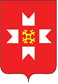 «УДМУРТ ЭЛЬКУНЫСЬ МОЖГА  ЁРОС МУНИЦИПАЛ ОКРУГ» МУНИЦИПАЛ КЫЛДЫТЭТЫСЬДЕПУТАТЪЕСЛЭН КЕНЕШСЫНаименование индикатораНормальное состояние для выбранного параметра (критерии оценки), единица измерения (при наличии)Показатель 
индикатора рискаКоличество произошедших аварий на одних и тех же объектах теплоснабжения в течение трех месяцев подрядМенее 3 < 3 шт. или≥ 3 шт.Количество обращений потребителей по вопросам надежности теплоснабжения, а также разногласий, возникающих между единой теплоснабжающей организацией и потребителем тепловой энергии на одних и тех же объектах теплоснабжения, в течение трех месяцев подрядМенее 3< 3 шт. или≥ 3 шт.Соответствие реализуемых мероприятий схеме теплоснабжениясоответствиеСоответствие/НесоответствиеПунктыДействующая редакцияПредлагаемая редакцияПриложение № 2Приложение № 2 к Положению о муниципальном контроле за выполнением единой теплоснабжающей организацией мероприятий по строительству, реконструкции и (или) модернизации объектов теплоснабжения на территории муниципального образования «Муниципальный округ Можгинский район Удмуртской Республики»Перечень индикаторов риска нарушения обязательных требований, проверяемых в рамках осуществления муниципального контроля « ПРИЛОЖЕНИЕ 2 к Положению о муниципальном контроле за выполнением единой теплоснабжающей организацией мероприятий по строительству, реконструкции и (или) модернизации объектов теплоснабжения на территории муниципального образования «Муниципальный округ Можгинский район Удмуртской Республики»Перечень индикаторов риска нарушения обязательных требований, проверяемых в рамках осуществления муниципального контроля 